Обратная связь для сообщений о фактах коррупцииАктуально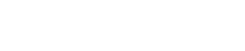 Для приема информации о ставших известными вам фактах коррупции в Департаменте противодействия коррупции и контроля Свердловской области КРУГЛОСУТОЧНО работает "телефон доверия"           Об имевших место коррупционных проявлениях, сведениях о несоблюдении работниками Института им.Блохина общих принципов профессиональной этики и основных правил служебного поведения, которыми должны руководствоваться работники государственного автономного учреждения дополнительного профессионального образования «Уральский институт управления здравоохранением имени А.Б. Блохина», граждане и представители организаций беспрепятственно могут сообщать по следующим каналам связи:Электронные сообщения направляются на электронный адрес Института: umsep-public@mis66.ru. Письменные обращения направляются по адресу: 620075, г. Екатеринбург, ул. Карла Либкнехта, д. 8-БЛичный прием граждан осуществляется по графикуОставить сообщение можно также на сайте Института в разделе «Обращения граждан».Сообщение в обязательном порядке должно содержать:1.     фамилию, имя, отчество гражданина (наименование организации);2.     наименование Института, либо Фамилию, имя, отчество, либо должность соответствующего должностного лица;3.      подробные сведения о коррупционном правонарушении, совершенном работником Института;4.     способ и обстоятельства совершения коррупционного правонарушения;5.     Ф.И.О. и контактная информация свидетелей нарушения (при наличии);6.     почтовый адрес либо адрес электронной почты, по которому должен быть направлен ответ;7.     личную подпись и дату. В случае отсутствия в обращении фамилии гражданина (наименовании организации), направившего обращение, и (или) почтового адреса, ответ на обращение не дается. Обращения граждан по фактам коррупции – это обращения, в которых содержатся конкретные факты, указывающие на то, что действия (бездействие) государственных служащих органа исполнительной власти связаны с незаконным использованием должностного положения вопреки законным интересам заявителя в целях получения выгоды в виде денег, ценностей, иного имущества или услуг имущественного характера, имущественных прав для себя или для третьих лиц, в том числе информация о несоблюдении общих принципов профессиональной этики и основных правил служебного поведения, которыми должны руководствоваться работники государственного автономного учреждения дополнительного профессионального образования «Уральский институт управления здравоохранением имени А.Б. Блохина», а также о наличии
у работника Института личной заинтересованности, которая приводит или может привести к конфликту интересов, о возникновении конфликта интересов.Коррупция – это злоупотребление служебным положением, дача взятки, получение взятки, злоупотребление полномочиями, коммерческий подкуп либо иное незаконное использование физическим лицом своего должностного положения вопреки законным интересам общества и государства в целях получения выгоды в виде денег, ценностей, иного имущества или услуг имущественного характера, иных имущественных прав для себя или для третьих лиц либо незаконное предоставление такой выгоды указанному лицу другими физическими лицами, а также совершение вышеуказанных деяний от имени или в интересах юридического лица.(часть 1 статьи 1 Федерального закона от 25 декабря 2008 года
№ 273-ФЗ «О противодействии коррупции»)Злоупотребление полномочиями – это использование лицом, выполняющим управленческие функции в коммерческой или иной организации, своих полномочий вопреки законным интересам этой организации и в целях извлечения выгод и преимуществ для себя или других лиц, либо нанесения вреда другим лицам, если это деяние повлекло причинение существенного вреда правам и законным интересам граждан или организаций либо охраняемым законом интересам общества или государства. (статья 201 Уголовного Кодекса РФ)К обращениям по фактам коррупции не относятся обращения о фактах нарушения работниками Института служебной дисциплины.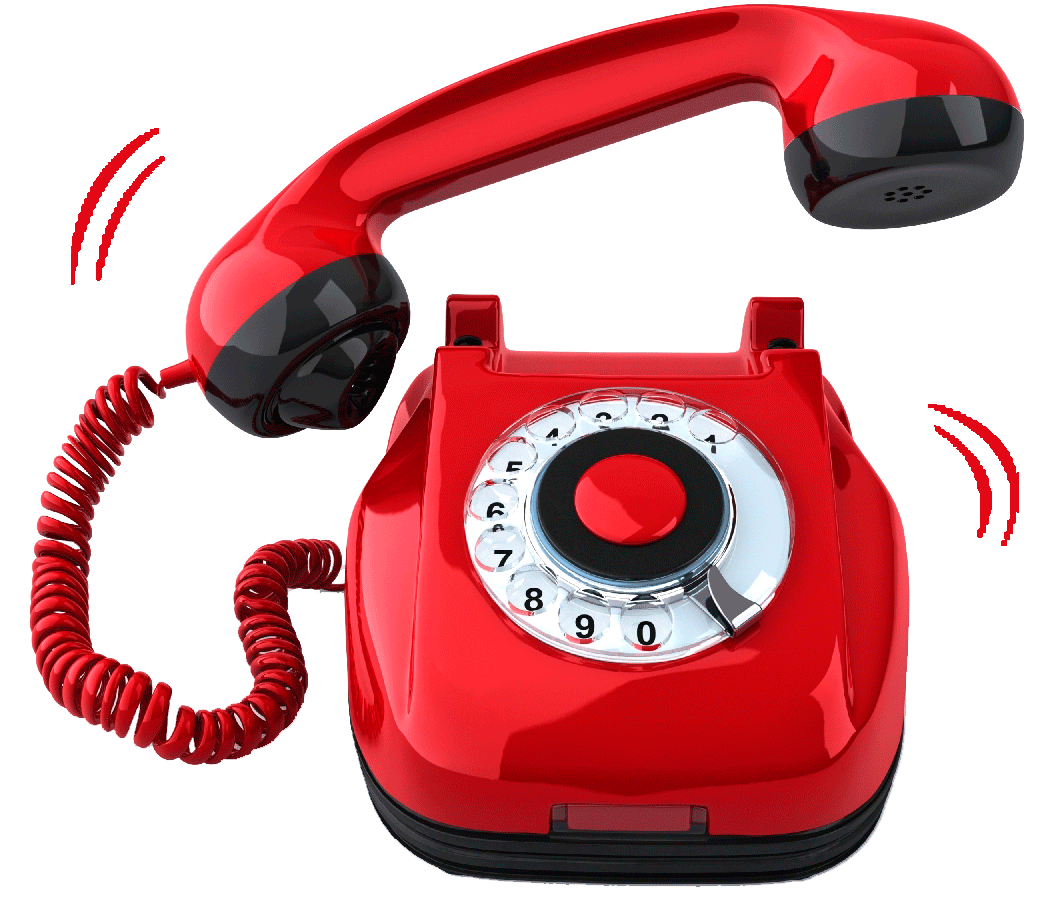     +7 (343) 370-72-02  